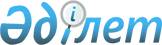 О внесении изменений в решение Жезказганского городского маслихата от 29 декабря 2020 года № 57/486 "О бюджете сельских округов на 2021-2023 годы"Решение Жезказганского городского маслихата от 19 ноября 2021 года № 13/113
      Жезказганский городской маслихат РЕШИЛ:
      1. Внести в решение Жезказганского городского маслихата "О бюджете сельских округов на 2021-2023 годы" от 29 декабря 2020 года №57/486 (зарегистрировано в Реестре государственной регистрации нормативных правовых актов под №22017) следующие изменения:
      пункт 1 указанного решения изложить в новой редакции:
      "1. Утвердить бюджет Кенгирского сельского округа на 2021-2023 годы согласно приложениям 1, 2, 3 соответственно, в том числе на 2021 год в следующих объемах:
      1) доходы – 88442 тысяч тенге, в том числе:
      налоговые поступления – 3848 тысяч тенге;
      неналоговые поступления – 24 тысяч тенге;
      поступления трансфертов – 84570 тысяч тенге;
      2) затраты – 95988 тысяч тенге;
      3) чистое бюджетное кредитование – 0 тысяч тенге, в том числе:
      бюджетные кредиты – 0 тысяч тенге;
      погашение бюджетных кредитов – 0 тысяч тенге;
      4) сальдо по операциям с финансовыми активами – 0 тысяч тенге, в том числе:
      приобретение финансовых активов – 0 тысяч тенге;
      поступления от продажи финансовых активов государства – 0 тысяч тенге;
      5) дефицит (профицит) бюджета – минус 7546 тысяч тенге;
      6) финансирование дефицита (использование профицита) бюджета – 7546 тысяч тенге, в том числе:
      поступления займов – 0 тысяч тенге;
      погашения займов – 0 тысяч тенге;
      используемые остатки бюджетных средств – 7546 тысяч тенге.
      приложение 1 к указанному решению изложить в новой редакции согласно приложению 1 к настоящему решению.
      2. Настоящее решение вводится в действие с 1 января 2021 года и подлежит официальному опубликованию. Бюджет Кенгирского сельского округа на 2021 год
					© 2012. РГП на ПХВ «Институт законодательства и правовой информации Республики Казахстан» Министерства юстиции Республики Казахстан
				
      Секретарь Жезказганского городского маслихата

А. Досанов
Приложение 1 к решению
Жезказганского городского маслихата
от 19 ноября 2021 года
№ 13/113Приложение 1 к решению
Жезказганского городского маслихата
от 29 декабря 2020 года
№ 57/486
Категория 
Категория 
Категория 
Категория 
Сумма, тысяч тенге
Класс
Класс
Класс
Сумма, тысяч тенге
Подкласс
Подкласс
Сумма, тысяч тенге
Наименование
Сумма, тысяч тенге
1
2
3
4
5
I. Доходы
88442
1
Налоговые поступления
3848
01
Подоходный налог
354
2
Индивидуальный подоходный налог
354
04
Налоги на собственность
3494
1
Налоги на имущество
12
3
Земельный налог
74
4
Налог на транспортные средства
3408
2
Неналоговые поступления
24
01
Доходы от государственной собственности
9
5
Доходы от аренды имущества, находящегося в государственной собственности 
9
06
Прочие неналоговые поступления
15
1
Прочие неналоговые поступления
15
4
Поступления трансфертов
84570
02
Трансферты из вышестоящих органов государственного управления
84570
3
Трансферты из районного (города областного значения) бюджета
84570
Функциональная группа 
Функциональная группа 
Функциональная группа 
Функциональная группа 
Функциональная группа 
Сумма, тысяч тенге
Функциональная подгруппа
Функциональная подгруппа
Функциональная подгруппа
Функциональная подгруппа
Сумма, тысяч тенге
Администратор бюджетных программ
Администратор бюджетных программ
Администратор бюджетных программ
Сумма, тысяч тенге
Программа
Программа
Сумма, тысяч тенге
Наименование
Сумма, тысяч тенге
1
2
3
4
5
6
II.Затраты
95988
01
Государственные услуги общего характера
52406
1
Представительные, исполнительные и другие органы, выполняющие общие функции государственного управления
52406
124
Аппарат акима города районного значения, села, поселка, сельского округа
52406
001
Услуги по обеспечению деятельности акима города районного значения, села, поселка, сельского округа
52406
07
Жилищно-коммунальное хозяйство 
38852
3
Благоустройство населенных пунктов
38852
124
Аппарат акима города районного значения, села, поселка, сельского округа
38852
008
Освещение улиц в населенных пунктах
12474
009
Обеспечение санитарии населенных пунктов
5508
011
Благоустройство и озеленение населенных пунктов
20870
12
Транспорт и коммуникации
2121
1
Автомобильный транспорт
2121
124
Аппарат акима города районного значения, села, поселка, сельского округа
2121
013
Обеспечение функционирования автомобильных дорог в городах районного значения, селах, поселках, сельских округах
2121
13
Прочие
2609
9
Прочие
2609
124
Аппарат акима города районного значения, села, поселка, сельского округа
2609
040
Реализация мероприятий для решения вопросов обустройства населенных пунктов в реализацию мер по содействию экономическому развитию регионов в рамках Государственной программы развития регионов до 2025 года
2609
Функциональная группа 
Функциональная группа 
Функциональная группа 
Функциональная группа 
Функциональная группа 
Сумма, тысяч тенге
Функциональная подгруппа
Функциональная подгруппа
Функциональная подгруппа
Функциональная подгруппа
Сумма, тысяч тенге
Администратор бюджетных программ
Администратор бюджетных программ
Администратор бюджетных программ
Сумма, тысяч тенге
Программа
Программа
Сумма, тысяч тенге
Наименование
Сумма, тысяч тенге
1
2
3
4
5
6
IIІ.Чистое бюджетное кредитование
0
Бюджетные кредиты
0
Категория
Категория
Категория
Категория
Сумма, тысяч тенге
Класс
Класс
Класс
Сумма, тысяч тенге
Подкласс
Подкласс
Сумма, тысяч тенге
Наименование
Сумма, тысяч тенге
1
2
3
4
5
5
Погашение бюджетных кредитов
0
01
Погашение бюджетных кредитов
0
1
Погашение бюджетных кредитов, выданных из государственного бюджета
0
Функциональная группа
Функциональная группа
Функциональная группа
Функциональная группа
Функциональная группа
Сумма, тысяч тенге
Функциональная подгруппа
Функциональная подгруппа
Функциональная подгруппа
Функциональная подгруппа
Сумма, тысяч тенге
Администратор бюджетных программ
Администратор бюджетных программ
Администратор бюджетных программ
Сумма, тысяч тенге
Программа
Программа
Сумма, тысяч тенге
Наименование
Сумма, тысяч тенге
1
2
3
4
5
6
IV. Сальдо по операциям с финансовыми активами:
0
Приобретение финансовых активов
0